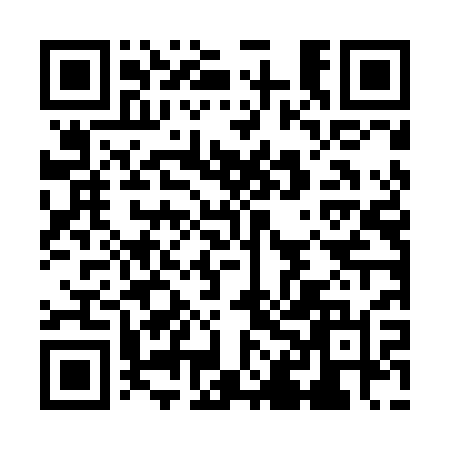 Prayer times for Bullen Gestel, BelgiumWed 1 May 2024 - Fri 31 May 2024High Latitude Method: Angle Based RulePrayer Calculation Method: Muslim World LeagueAsar Calculation Method: ShafiPrayer times provided by https://www.salahtimes.comDateDayFajrSunriseDhuhrAsrMaghribIsha1Wed3:446:101:355:389:0011:172Thu3:406:091:355:389:0211:203Fri3:376:071:355:399:0411:234Sat3:336:051:355:399:0511:265Sun3:306:031:355:409:0711:296Mon3:266:011:355:419:0811:327Tue3:226:001:345:419:1011:358Wed3:205:581:345:429:1211:389Thu3:195:561:345:439:1311:4110Fri3:195:551:345:439:1511:4211Sat3:185:531:345:449:1611:4312Sun3:175:521:345:449:1811:4313Mon3:175:501:345:459:1911:4414Tue3:165:491:345:469:2111:4515Wed3:165:471:345:469:2211:4516Thu3:155:461:345:479:2411:4617Fri3:155:441:345:479:2511:4718Sat3:145:431:345:489:2611:4719Sun3:145:421:345:489:2811:4820Mon3:135:401:355:499:2911:4821Tue3:135:391:355:499:3111:4922Wed3:125:381:355:509:3211:5023Thu3:125:371:355:519:3311:5024Fri3:115:361:355:519:3511:5125Sat3:115:351:355:529:3611:5126Sun3:115:341:355:529:3711:5227Mon3:105:331:355:539:3811:5328Tue3:105:321:355:539:3911:5329Wed3:105:311:355:549:4111:5430Thu3:095:301:365:549:4211:5431Fri3:095:291:365:549:4311:55